§8-A.  Rules on courts records and unclaimed propertyThe Supreme Judicial Court may prescribe, repeal, add to, amend or modify rules or orders:  [PL 1981, c. 241 (NEW).]1.  Records.  To establish retention and disposition schedules for the fiscal, managerial and court records of all the judicial courts of the State, and to authorize the disposition of such records as have no archival, historical or judicial value to the State to warrant permanent preservation, and to authorize the transfer to the Maine State Archives of such records, upon any reasonable terms and conditions as the State Archivist and the Supreme Judicial Court may agree, to be kept in accordance with the Archives and Records Management Law; and[PL 1981, c. 241 (NEW).]2.  Unclaimed property.  To provide, after reasonable notice to interested parties or their attorneys, for the transfer to the Treasurer of State for disposition as unclaimed property in the manner provided by Title 33, chapter 45 of property in the possession or custody of the courts of this State as a result of civil or criminal litigation.[PL 2019, c. 498, §1 (AMD).]SECTION HISTORYPL 1981, c. 241 (NEW). PL 2003, c. 20, §§T1,2 (AMD). PL 2019, c. 498, §1 (AMD). The State of Maine claims a copyright in its codified statutes. If you intend to republish this material, we require that you include the following disclaimer in your publication:All copyrights and other rights to statutory text are reserved by the State of Maine. The text included in this publication reflects changes made through the First Regular and First Special Session of the 131st Maine Legislature and is current through November 1. 2023
                    . The text is subject to change without notice. It is a version that has not been officially certified by the Secretary of State. Refer to the Maine Revised Statutes Annotated and supplements for certified text.
                The Office of the Revisor of Statutes also requests that you send us one copy of any statutory publication you may produce. Our goal is not to restrict publishing activity, but to keep track of who is publishing what, to identify any needless duplication and to preserve the State's copyright rights.PLEASE NOTE: The Revisor's Office cannot perform research for or provide legal advice or interpretation of Maine law to the public. If you need legal assistance, please contact a qualified attorney.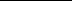 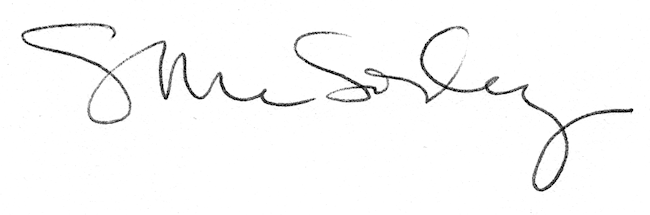 